Ägar- och ledningsprövning vid ansökan om godkännande för fristående verksamhet med enskild huvudmanFrån och med januari 2023 gäller skärpta krav i skollagen som gäller ägar- och ledningsprövning, vid tillstånd och tillsyn av enskilda huvudmän. De skärpta kraven innebär att kommunen ska göra ytterligare bedömningar i sin godkännandeprövning och tillsyn av fristående förskolor, fristående fritidshem och pedagogisk omsorg. Bestämmelserna innebär nya krav på insikt och lämplighet samt skärpta krav på den enskildes ekonomiska förutsättningar att bedriva verksamhet. De skärpta kraven innebär att den krets av personer som omfattas av ägar- och ledningsprövningen ska vara insatta i de lagar och regler som berör den verksamhet de bedriver. Enligt den nya lydelsen i 2 kap. 5 § skollagen (25 kap 10, 10a och 10b §§ för pedagogisk omsorg) ska godkännande lämnas om den enskilde:genom erfarenhet eller på annat sätt har förvärvat insikt i de föreskrifter som gäller för verksamheten,har ekonomiska förutsättningar att följa de föreskrifter som gäller för verksamheten, ochi övrigt har förutsättningar att följa de föreskrifter som gäller för utbildningen.Vidare krävs att den enskilde i övrigt bedöms lämplig.Lilla Edets kommun kan vid bedömning av ekonomiska förutsättningar samt vid ägar- och ledningsprövning bland annat komma att hämta in uppgifter från Polismyndigheten, Bolagsverket, Kronofogdemyndigheten, Skatteverket och företag som erbjuder kreditupplysningar.Redovisning av ägar- och ledningskretsen ska sändas in till Lilla Edets kommun i samband med ansökan om godkännande för fristående förskola och/eller utökning av befintlig verksamhet. Behöriga firmatecknare för företaget/föreningen/stiftelsen undertecknar redovisningen. Sänd in redovisningen till: Lilla Edets kommun		 	463 80 Lilla EdetE-post:  kommunen@lillaedet.se
KontaktuppgifterSökandens namn, postadress och organisationsnummer/personnummerSökandens kontaktperson (namn, telefonnummer och e-postadress) Markera aktuell associationsform för företaget, bifoga organisationskissAktiebolagHandelsbolag/KommanditbolagIdeell förening/Ekonomisk föreningEnskild firmaAnnan associationsform__________________För aktiebolag ska bolagsordning samt aktiebok bifogas. Vid ägare i flera led (se rubrik ”Personkretsen, Ägare i flera led”) bifoga motsvarande handlingar för juridiska personer med väsentligt inflytande. För ekonomisk förening, registrerat trossamfund eller ideell förening, bifoga stadgar samt förteckning över styrelsemedlemmar samt suppleanter (namn och personnummer). För stiftelser, bifoga stiftelseförordnande samt förteckning över styrelsemedlemmar samt suppleanter (namn och personnummer). Personkretsen - vem/vilka omfattas av ägar- och ledningsprövningen?Styrelse och ledningspersonerMed styrelse- och ledningspersoner avses verkställande direktör och andra som genom en ledande ställning eller på annat sätt har ett bestämmande inflytande, styrelseledamöter och styrelsesuppleanter, bolagsmännen i kommanditbolag och andra handelsbolag.Ägare med väsentligt inflytandeFör aktiebolag medför detta att samtliga ägare som representerar mer än 10 procent av det röstberättigade aktiekapitalet redovisas. Om en ägare med väsentligt inflytande är en annan juridisk person omfattar prövningen även dennas styrelse- och ledningspersoner samt ägare. Ägare i flera ledMed ägare i flera led avses fysisk eller juridisk person som genom direkt eller indirekt ägande har ett väsentligt inflytande. Om sökanden exempelvis ägs av ett bolag som i sin tur ägs av en fysisk person så omfattas både ägarbolagets ledningspersoner samt den fysiska personen av prövningen.Uppgifter om närståendeKommunen kan som en del i utredningen av vilka som omfattas av ägar- och ledningskretsen samt bedömningen av denna, även komma att inhämta uppgifter om närstående till personer i ägar- och ledningskretsen samt eventuella närstående bolag.Bedömning av insikt och lämplighetKravet på insikt innebär att den enskilde ska ha kunskap om lagstiftning och andra föreskrifter som reglerar den verksamhet som godkännandet avser. Exempel är kunskap om skolförfattningar samt kunskap om arbetsrätt, arbetsmiljörätt, ekonomiska regelverk samt gällande regelverk för verksamhetens associationsform. Bedömningen av insikt ska göras samlat för hela den berörda personkretsen. Kravet på lämplighet innebär att den enskilde ska ha vilja och förmåga att fullgöra skyldigheter mot det allmänna (ekonomisk skötsamhet) och visa laglydnad i övrigt. Övriga omständigheter av betydelse, såsom exempelvis brott av förmögenhetsrättslig karaktär eller vålds- och sexualbrott, ska beaktas i bedömningen. Det räcker med att en person bedöms olämplig för att lämplighetskravet inte ska anses uppfyllt. Enbart den omständigheten att en person har dömts för ett brott innebär inte per automatik att lämplighetskravet inte är uppfyllt, utan prövningen ska göras utifrån den verksamhet som ska bedrivas och omständigheterna i det enskilda fallet.Redogör för ägar- och ledningskretsens insiktBifoga stöd för ovan beskriven insikt, exempelvis meritförteckning, eventuella utbildningsintyg för den/de personer som inom ägar- och ledningskretsen besitter kompetensen. Redogör för ägar- och ledningskretsens lämplighetBifoga registerutdrag ur belastningsregistret för samtliga personer som ägar- och ledningsprövningen avser. Observera att utdraget ska lämnas i obrutet kuvert. Det kan komma att hämtas in uppgifter från exempelvis Skatteverket, Kronofogdemyndigheten, Polismyndigheten, Bolagsverket och Sveriges domstolar samt från företag som erbjuder kreditupplysningar. Bedömning av verksamhetens ekonomiska förutsättningarGenom lagstiftning förtydligas att en förutsättning för godkännande är att den enskilde har ekonomiska förutsättningar för att följa de föreskrifter som gäller för verksamheten. I kravet på ekonomiska förutsättningar ligger att verksamheten ska bedrivas på ett sätt som innebär att den bär sina kostnader och att det finns ekonomiskt utrymme för nödvändiga investeringar. Vid ansökan om godkännande och/eller utökning av befintlig verksamhet; Bifoga årsredovisning, årsbokslut om sådana finns, eller i förekommande fall, koncernredovisning.Sammanställning bilagorHärmed garanteras att de uppgifter som lämnas i detta underlag är riktiga. _____________________       	_______________________________________Ort och datum 			Namnteckning, firmatecknare, namnförtydligande_____________________        	_______________________________________Ort och datum 			Namnteckning, firmatecknare, namnförtydligandeNär ni fyller i denna blankett kommer era personuppgifter att registreras i Lilla Edet kommuns verksamhetssystem. Mer information om hur Lilla Edets kommun hanterar personuppgifter hittar du på lillaedet.se/personuppgifterNamnPerson-nummerPosition eller befattningBeskriv erfarenhet och kompetensBilagor till stöd  NamnPerson-nummerPosition eller befattningEventuella kommentarer till bifogade handlingarBilagor till stöd  Sammanställning av bifogade handlingar avseende de ekonomiska förutsättningarna samt eventuella kommentarer till dessa:BilagorBilaga/bilagor nummerOrganisationsskissBolagsordning (vid ägare i flera led bifogas motsvarande handling)Aktiebok (vid ägare i flera led bifogas motsvarande handling)Stadgar (vid ägare i flera led bifogas motsvarande handling)StiftelseförordnandeFöreteckning styrelsemedlemmar och suppleanterUnderlag insiktUnderlag lämplighetÅrsredovisning (vid ägare i flera led bifogas motsvarande handling)Årsbokslut (vid ägare i flera led bifogas motsvarande handling)KoncernredovisningRegisterutdrag ur belastningsregistret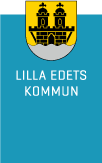 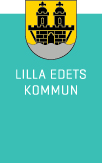 